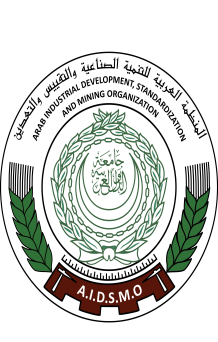 المنظمة العربية للتنمية الصناعية والتقييس والتعدين مركزالمواصفات والمقاييسمشروع مواصفة قياسية عربية موحدةAIDSMO PD Jordan TC 10إعداد: )مؤسسة المواصفات والمقاييس الأردنية(هذه الوثيقة مشروع لمواصفة قياسية عربية موحدة تم عرضها على القاعدة التفاعلية لإبداء الرأي والملاحظات عليها، لذلك فإنها عرضة للتغيير والتبديل ولا يجوز الاعتماد عليها كمواصفة قياسية عربية موحدة إلا بعد اعتمادها من قبل اللجنة الاستشارية العليا للتقييس والمجلس التنفيذي للمنظمة العربية للتنمية الصناعية والتقييس والتعدين مقدمـــــــة	المنظمة العربية للتنمية الصناعية والتقييس والتعدين منظمة فنية متخصصة تضم في عضويتها أجهزة التقييس في الدول العربية، ومن مهام المنظمة إصدار المواصفات القياسية العربية الموحدة من خلال لجان فنية عربية متخصصة وبالتعاون مع الجهات ذات العلاقة.تم إعداد هذه المواصفة (الورق الصحي  –الفوط الصحية النسائية) من قبل اللجنة الفنية رقم AIDSMO TC 10   الخاصة المواد الكيميائية،  واعتمدت بقرار اللجنة العربية العليا للتقييس رقم ...... في اجتماعها...............الورق الصحي ــــــ الفوط الصحيَّة النسائية1– المجال تختص هذه المواصفة القياسية الأردنية بالاشتراطات الواجب توافرها في الفوط الصحية النسائية المستخدمة خارجياً لمرة واحدة, والمحتوية على حشوة قد يضاف لها مواد امتصاص وقد تحتوي على قنوات لمنع التسريب, وتشمل كذلك الفوط الصحية المستخدمة لما بعد الولادة والفوط المعدَّة للاستخدام اليومي. 2– المراجع التقييسية الوثائق المرجعية التالية لا يمكن الاستغناء عنها لتطبيق هذه الوثيقة. في حالة الإحالة المؤرخة تطبق الطبعة المذكورة فقط, أما في حالة الإحالة غير المؤرخة فتطبق آخر طبعة من الوثيقة المرجعية المذكورة أدناه (متضمنةً أي تعديلات)، علماً بأن مكتبة مؤسسة المواصفات والمقاييس تحتوي على فهارس للمواصفات السارية المفعول في الوقت الحاضر.- المواصفة القياسية الدولية 1762, الورق والكرتون واللب والمواد النانوسليلوزية ــــــــ تحديد المتبقي (الرماد) بعد الحرق عند درجة 525°س.- المواصفة القياسية الدولية 6588-1، الورق والكرتون واللب ــــــــ تحديد الرقم الهيدروجينـي للمستخلصات السائلة, الجزء 1: الاستخلاص البارد.- المواصفة القياسية الأردنية 1792, مواد التجميل ـــــــ ميكروبيولوجيا ــــــ التعداد والكشف عن البكتيريا الهوائية التي تعيش في درجات حرارة متوسطة.- المواصفة القياسية الأردنية 1836, مواد التجميل ــــــ ميكروبيولوجيا ـــــ الكشف عن بسدوموناس إيروجينوسا.- المواصفة القياسية الأردنية 1839, مواد التجميل ــــــ ميكروبيولوجيا ـــــ الكشف عن ستافيلوكوكس أوريوس.- المواصفة القياسية الأردنية 1853, مواد التجميل ــــــ ميكروبيولوجيا ـــــ الكشف عن إيشريشيا كولي.- المواصفة القياسية الأردنية 1869, مواد التجميل ـــــ  ميكروبيولوجيا ــــــ الكشف عن كانديدا البيكانس.- المواصفة القياسية الأردنية 1885, مواد التجميل ـــــــ ميكروبيولوجيا ـــــــ  تعداد الخمائر والأعفان.- المواصفة القياسية الأردنية 2261-1 إيزو 11948-1, الورق الصحي ـــــ منتجات امتصاص البول, الجزء 1: فحص المنتج الكامل.- نظام إدارة المواد الضارة والخطرة ونقلها وتداولها رقم (68) لسنة 2020 وتعديلاته الصادر عن وزارة البيئة.- تعليمات الرقابة المترولوجية رقم (9) لسنة 2015 وتعديلاتها الصادرة بموجب قانون المواصفات والمقاييس رقم (22) وتعديلاته, المتطلبات الإلزامية للعبوات المعبأة مسبقاً.- قوائم المواد الكيماوية المشروطة والممنوعة النافذة والصادرة عن وزارة الصحة.3- المصطلحات والتعاريفلأغراض هذه المواصفة القياسية الأردنية تستخدم المصطلحات والتعاريف الواردة أدناه:3-1القماش غير المنسوجتركيب من ألياف نسيج ينتج بواسطة الربط بمواد رابطة و/أو التشابك بطريقة ميكانيكية أو حرارية أو باستخدام مذيبات أو كيميائيات أو بجمع هذه الطرق معاً3-2 الحشوةالمادة المالئة المكونة للجزء الأساسي من الفوطة وتتكون من مادة سليولوزية أو قطنية أو أي مادة أخرى لها القدرة على الامتصاص وقد يضاف لها مادة امتصاص3-3مادة الامتصاصمادة تتم إضافتها للحشوة لها القدرة على تحويل السائل إلى مادة هلامية داخل الفوطة، تزيد القدرة على امتصاص السوائل والاحتفاظ بها3-4طبقة الأساس الخلفيةطبقة لدائنية (مثل متعدد الإيثيلين) أو أي مادة تمنع التسرب, توضع في الجانب الخلفي للفوطة, تمنع وصول الحشوة للملابس, وتمنع تسرب السائل إلى خارج الفوطة3-5قنوات منع التسرب قنوات يتم تشكيلها خلال تصميم الفوطة للمساعدة على توزيع السائل ومنع تسرّبه3-6الطبقة الداخلية الملامسة للجلدطبقة تغلف الحشوة وتتكون من قماش غير منسوج أو أي مادة مشابهة (قطن, بوليستر, بولي إثيلين, بولي بروبلين) وتمتاز بالنفاذية بما يضمن تحقيق متطلبات الامتصاص, تغطي الحشوة بالكامل وتمنعها من الوصول إلى الجلد أو الملابس تحت ظروف الاستخدام العادي4- التصنيف4-1 الفوط الصحيّة النسائية المعدّة لامتصاص الطمث.4-2 الفوط الصحيّة النسائية للاستخدام اليومي والمعدّة لامتصاص الإفرازات.5- الاشتراطاتيجب توافر الاشتراطات الآتية في الفوط الصحيّة النسائية:5-1 الاشتراطات العامةيجب أن تتوافر في المنتج النهائي الاشتراطات العامة التالية: 5-1-1 أن تكون الفوطة/الحشوة نظيفة خالية من النتوءات والبقع الزيتية والأوساخ والأصباغ وأي مادة غريبة أخرى.5-1-2 أن تكون أبعاد الحشوة متناسبة مع أبعاد الفوطة بما يضمن منع التسرّب, وأن توزَّع بشكل مناسب لتوفر الإحساس بالراحة.5-1-3 أن تكون الطبقة الخارجية (الغطاء الخارجي) من نوعية جيدة (نسيج مسامي من اللدائن أو من قماش غير منسوج), يغطي الحشوة بالكامل ويحكم الإغلاق حولها لمنعها من التناثر عند التداول العادي.5-1-4 أن يكون هناك خط أو عدة خطوط من مادة لاصقة على الجانب الخلفي للفوطة للصقها بالملابس الداخلية, لإحكام وضعها عند الاستخدام, على أن تغطى المادة اللاصقة بغطاءٍ واقٍ, ولا تترك أي أثر على الملابس عند نزع الفوطة. ويستثنـى من هذا البند الفوط المعدّة للاستخدام ما بعد الولادة والفوط التي يتم ارتداؤها على شكل كيلوت. 5-1-5 أن تكون المواد كافة الداخلة في المنتج مسموحة من قبل الجهات الرسمية في المملكة الأردنية الهاشمية حسب قوائم المواد الكيماوية المشروطة والممنوعة النافذة الصادرة عن وزارة الصحة, ونظام إدارة المواد الضارة والخطرة ونقلها وتداولها رقم (68) لسنة 2020 وتعديلاته الصادر عن وزارة البيئة.5-1-6 أن تكون خالية من الروائح الكريهة سواء كانت جافة أو مبللة, ولا تسبب الحساسية.5-2 الاشتراطات القياسية    يجب أن تتوافر في المنتج النهائي الاشتراطات القياسية التالية:5-2-1 ألّا تقل قدرة الامتصاص الإجمالي عن 30 غرام/فوطة, وتفحص حسب المواصفة القياسية الأردنية 2261-1 إيزو 11948-1, ويستثنـى من هذا البند الفوط الصحيّة النسائية للاستخدام اليومي والمعدة لامتصاص الإفرازات.5-2-2 أن يتراوح الرقم الهيدروجينـي من 5 إلى 8 ويفحص حسب المواصفة القياسية الدولية 6588-1.5-2-3 ألا يزيد محتوى الرماد في الحشوة على 1,5 ٪ ويستثنـى من هذا البند الفوط النسائية المحتوية على مواد امتصاص بوليمرية ويفحص حسب المواصفة القياسية الدولية 1762.5-3 الاشتراطات الصحيّة يجب أن تتوافر في المنتج النهائي الاشتراطات الصحية التالية: 5-3-1 ألّا يتجاوز إجمالي عدد الكائنات الحية الدقيقة (البكتيريا + الخمائر + الأعفان) 000 1 وحدة تكوين مستعمرة/غرام, ويفحص حسب المواصفتين القياسيتين الأردنيتين 1792, 1885.5-3-2 أن يكون خالياً تماماً من بكتيريا بسدوموناس إيروجينوسا (Pseudomonas aeruginosa) وإيشريشيا كولي (Escherichia coli), ويفحص حسب المواصفتين القياسيتين الأردنيتين 1836, 1853. 5-3-3 أن يكون خالياً تماماً من بكتيريا ستافيلوكوكس أوريوسStaphylococcus aureus) ), ويفحص حسب المواصفة القياسية الأردنية 1839.5-3-4 أن يكون خالياً تماماً من فطر الكانديدا البيكانس (Candida Albicans), ويفحص حسب المواصفة القياسية الأردنية 1869. 6- التعبئة والتغليف يجب مراعاة الأمور الآتية عند تعبئة الفوط الصحية النسائية:6-1 أن تعبأ داخل عبوات مناسبة مصنوعة من مواد تضمن سلامة وصولها إلى المستهلك في حالة جيدة غير ممزقة أو مهشمة.6-2 أن تحتوي العبوة على فوط من نفس الحجم والقياس. 6-3 أن يحتوي الصندوق الواحد (أو العبوة الخارجية) على عبوات تحتوي على العدد نفسه من الفوط النسائية.6-4 إذا كانت مواد التغليف الثانوية تحتوي على عدة عبوات, فيجب أن تحمل العبوة الداخلية أيضاً بطاقة بيان. 6-5 أن تكون العبوات مطابقة لتعليمات الرقابة المترولوجية رقم (9) لسنة 2015 وتعديلاتها الصادرة بموجب قانون المواصفات والمقاييس رقم (22) وتعديلاته, المتطلبات الإلزامية للعبوات المعبأة مسبقاً.7- بطاقة البيان يجب أن توضع البيانات الإيضاحية الآتية على كل عبوة باللغة العربية أو باللغة الإنجليزية أو كليهما معاً للمنتجات المحلية والمنتجات المستوردة، بطريقة واضحة تصعب إزالتها وفي مكان ظاهر:7-1 اسم المنتَج والعلامة التجارية المسجّلة (إن وجدت).7-2 بلد المنشأ. 7-3 اسم الصانع وعنوانه.7-4 عدد الفوط في كل عبوة.7-5 عدد العبوات (على كل صندوق أو كيس غير شفاف).7-6 نوع المنتج وتصنيفه حسب الحجم وقدرة الامتصاص والاستخدام (عادي, ليلي, بالأجنحة, للاستخدام اليومي, سميك, رفيع, طويل, وطويل جداً وغيره).7-7 نوع الحشوة ومحتوياتها من مواد امتصاص.7-8 تعليمات الاستخدام بعبارات نصية أو صورة.7-9 تعليمات التخلص من الفوط بعبارات نصية أو صورة).7-10 تاريخ الإنتاج وتاريخ الانتهاء.7-11 رقم التشغيلة.7-12 التصريح عن وجود أية عطور أو كريم أو بودرة. المراجع - المواصفة القياسية لمعهد المواصفات والمقاييس للدول الإسلامية, 16/2020, الفوط الصحيّة المستخدمة لمرة واحدة ـــ الاشتراطات وطرق الفحص.- المواصفة القياسية المصرية 3862/2021, الحفاضات الصحية النسائية.- المواصفة القياسية الأردنية 119, بطاقة البيان ـــ بطاقة بيان المنتجات الصناعية.الورق الصحي ــــــ الفوط الصحية النسائيةHygienic paper ـــ Ladies sanitary pads